21.11.2013 год.Учитель технологии Саттарова Л. Х.6 "А" класс - 1 час.Тема урока: Лоскутное шитьё - неиссякаемый источник творчества.Цель урока:  формировать умения изготавливать изделия из лоскутков ткани. Образовательные задачи:формировать знания о материале фетр;способствовать  формированию  умений изготавливать изделия из лоскутков ткани, методом складывания, группирования и подбора цветовых сочетаний;  учить работать  с шаблонами, выкраивать  детали изделий из фетра, собирать и декорировать  изделия бисером, пайетками, пуговицами, контурами по ткани;учить приёмам аппликации.Воспитательные задачи урока:содействовать развитию познавательного интереса учащихся к предмету;прививать учащимся навыки  работы  в группах; воспитывать инициативу, самостоятельность и  творческого начала у учащихся.Развивающие задачи урока:развивать творческое мышление,  умения учащихся сравнивать и анализировать, видеть красоту; расширять кругозор учащихся.Здоровье сберегающая цель: Приучать учащихся к строгому соблюдению правил безопасности и санитарно-гигиенических требований при выполнении практической работы.Методы обучения:   словесный (устное изложение, анализ задания);   наглядный (показ образцов, рассмотрение, наблюдение, работа по образцу);   практический (работа с шаблонами, вырезание, сшивание, декорирование)Оборудование:-  тетрадь- цветной фетр,  шаблоны цветка и листьев- ножницы- карандаш простой- дополнительный декор (кружево, атласные ленты, бисер, бусинки, пайетки и т.д.)- швейная игла и нитки- английские булавки- технологические картыТип занятия: комбинированный.   Оборудование урока: компьютер, проекционная системаХод урока1.Организационный момент – (мотивация на позитив) а)   -  Добрый день, девочки! Я очень рада всех вас сегодня видеть на нашем уроке.  Нарисуйте на полях тетради символ вашего настроения на данный момент, с каким настроением вы пришли на урок?Сегодня мы продолжим изучать тему, которую можно считать традиционной, уходящей корнями в прошлое и в то же время яркую, находящуюся на пике современной моды.«Лоскутное шитьё». Цель урока:  Выполнить небольшую  проектную работу, используя лоскутки ткани.2.Актуализация опорных знаний:О чём  мы с вами говорили на предыдущем уроке?  (о рукоделии) Что такое рукоделие? (вид ручного труда, искусство выполнения вещей из ткани, ниток, шерсти и т. д.)Назовите  виды  рукоделия? ( вязание, вышивка, лоскутное шитьё)Давайте повторим тему рукоделия при помощи структуры.Джот ТотсПридумайте любые  слова на тему рукоделие, начинает участник №1, на листочке пишет слово и проговаривает, чтобы слова не совпадали, и так по кругу, всего 16 слов, каждый участник придумывает по 4 слова, положите листочки в центр стола лицевой стороной вверх.Сейчас используем Структуру Тик- Тэк- Тоу ("крестики- нолики")   Листочки перемешайте и разложите на столе в формате 3х3. Каждый член команды составляет и записывает одно предложение, используя любые три слова на одной линии ( по вертикали, горизонтали или диагонали), предложения запишите.( отвечают партнёры по лицу)3.Формирование новых умений и навыков: Беседа.Создавать из лоскутков что-то новое и необычное – занятие увлекательное и не требующее особых навыков.  Толчком для создания изделий из лоскута  послужили обыкновенные заплаты, которые ставились на ещё крепкие, но слегка потёртые вещи. Заплаты имели разнообразные формы и расцветки. Это навело мастериц на мысль о возможности создания изделий из лоскутов.Традиции лоскутной техники не потеряли своего значения и сегодня. На их основе создаются современные изделия, которые делают наш дом и быт уютным и красивым. Из лоскутков можно выполнять изделия декоративного плана.  например панно и практического применения: сумки, подушки, одежду, игрушки.Обо всём этом, а также о том, как  работать  с лоскутами, как подбирать цвет, форму,   о создании различных изделий мы будем говорить на ближайших занятиях. Изготовив изделия в этой технике, вы порадуете себя и своих близких.Существует большое разнообразие приёмов работы с лоскутами.  Я просила вас найти информацию об этом.  (ответы детей)Одним из приёмов работы с лоскутами является аппликация, от латинского слова прикладывание, заключается в вырезании, наложении различных форм и закреплении их на другом материале (фоне). Кусочки можно приклеивать или пришивать. Сегодня на уроке вы будете выполнять аппликацию,  используя фетр.  Фетр - это материал, полученный валянием пуха  кролика, зайца, отходов меха пушных зверей ценных пород, а также овечьей шерсти.  Это волокнистый по структуре  материал  тонкий, мягкий, послушный.Где применяют фетр?Из него изготавливают:шляпкибраслеты и заколки для волоскашпо для цветов, рамки для фотографий игрушки;Преимущества фетра:— экологическая чистота— высокая технологичность — приклеивается, пришивается, режется без образования бахромы,— высокая износостойкость И так прежде чем приступить к работе я хочу, чтобы вы создали команды. Стуктура Тимбилдинг ("командообразование")У вас  на столах есть листочки с нарисованным треугольником. Напишите то, что вы любите, если вы это любите все, напишите это слово  в треугольнике, если 1 человек - под цифрой 1 и т. д.  Теперь посмотрите какие слова у вас написаны в треугольнике и исходя из этого придумайте название команды и Тим Чир т. е. девиз. Условие: когда вы будете проговаривать Тим Чир, вы должны все  коснуться  руками т. е. показать, что вы команда. На это вам 2 мин.Хай Файв.Пожалуйста,  познакомьте нас со своими командами,  начинает стол №1.(Дети проговаривают названия команд и Тим Чиры)Теперь, когда команды у нас сформированы,  вы можете приступить к практической работе.Повторим технику безопасности. Прежде, чем приступить к работе с ножницами, давайте вспомним, как нужно  обращаться с ними? Конечно же, необходимо выполнять следующие правила:- на столе ножницы должны лежать в сомкнутом виде;- передавать ножницы нужно кольцами вперед;- нельзя ронять ножницы на пол;Работа со швейной иглой:- иглу при работе нельзя бросать на столе;- вкалывать только в игольницу;- быть внимательным.4. Физминутка. Перед работой давайте разомнёмся.   Структура Микс - Фриз - Груп. Сейчас вы будете смешиваться под музыку и замрёте, когда музыка прекратится. Я задам вам вопрос, ответ на который должен быть в цифрах, вы объединитесь в  группы, количество участников в которых зависит от ответа на вопрос. ( хай- файв, когда музыка остановится)Вопросы на знание сказок:1. Сколько стоил билет в театре Карабаса Барабаса? (4 сольда)2. Сколько героев тянут репку? (6)3. Сколько желаний исполняет золотая рыбка? (3)4. Сколько весёлых гусей жили у бабуси? (2)5. Сколько волшебных стран прошла Элли? (5)6. Сколько букв «потерялось» в первоначальном названии яхты капитана Врунгеля?(2)5.Самостоятельная  работа И так начнем нашу практическую работу. Структура Рафт (организация проектной работы) Каждая команда выполняет свой небольшой проект. Столы №1 и №2 выполняют сюжетную аппликацию для воспитанников детского сада, стол №3 – аппликацию для оформления стенда в кабинете технологии,  всё, что вам необходимо, лежит  у вас на столах.  Пожалуйста,  приступайте к работе.Придумайте название вашего проекта.6.ЗакреплениеКакие приёмы работы с лоскутами вы знаете?Какие изделия изготавливают из лоскутов?Что такое аппликация?7.Домашнее задание:На листе А 4 выполнить эскиз геометрического орнамента для изготовления прихватки в технике лоскутного шитья.8. Итог урока. Рефлексия.Оценивание работы на уроке.-Что вам понравилась сегодня на уроке?-Что вы запомнили важного и главного для себя?-Что вам могло бы пригодиться в жизни?-Нарисуйте у себя в тетрадях символ вашего настроения в конце урока. 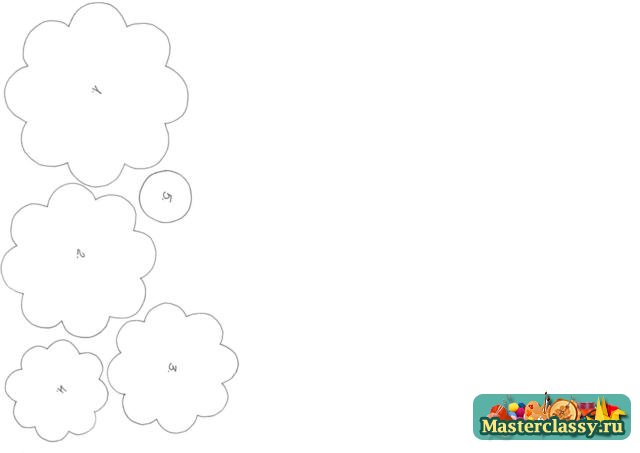 